LESSON-06Josephin the Palace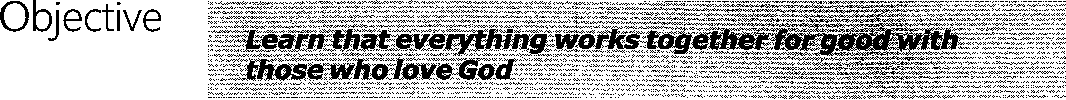 After two years the king Pharaoh also saw two dreams. But nobody could interpret them. Then the chief butler remembered Joseph and mentioned him to the king. Immediately, the king sent for Joseph.Joseph was brought from the prison to the King's presence. The king said to Joseph:I have heard that you are able to interpret dreams". Joseph answered:I cannot but God will give you a favorable interpretation".Then the king said the dreams:1st dream: Seven fat and sleek cows came up out of the River Nile and grazed on the grass. Then seven other thin and bony cows came up after them and ate up the first seven fat cows".2nd dream: Seven ears of corn which were full and ripe, were growing on one stalk. Then seven ears of corn sprouted thin and scorched by the desert wind; and the thin ears of corn swallowed the full ones".Joseph said to the king:These two dreams mean the same thing. The seven fat cows and the seven full ears are seven years of plenty. Similarly the seven bony cows and the seven scorched ears are seven years offamine. God has shown you what He is going to do. There is going to be seven years of plat followed by the seven years of famine."So, a wise man must be put in charge over the land to collect sufficient grains during the years plenty. He may distribute the same in the following years of famine.Then Pharaoh said to Joseph: "Now it is obvious that you have greater wisdom and insight th anyone else". Pharaoh made Joseph the Prime Minister of Egypt.As Joseph had interpreted, there came seven years of plenty during which he collected a lar quantity of food grains. After seven years the famine began. People from all over the land came the feet of Joseph for getting food grains for their survival.Joseph's brothers who had once sold him for mere twenty pieces of silver, also came to him. Tb bowed down before him not knowing that it was their brother Joseph. Thus the dreams of Jose came true after twenty years of wandering.How difficult it is for us to believe that everything works together for good with those who Ic God? See the life of Joseph. His brothers hated him. He was thrown into a drywell. He was sold tot traders. He was accused by Potiphar's wife. He was put in prison. He faced all these sufferings o after another for long thirteen years. But at the end we found how God made all things wc together for his good.Reference:	Memory VerseAnd we know that in all things God works for the good of tho Genesis 37, 39, 40, 41	who love him, who have been called according to his purpo1
(Romans 8:28)Exercise:1. Why did Pharoah appoint Joseph as the Prime Minister of Egypt?..........................2 Refer to the context (who told whom):"Why are you so sad"?................................................................."Please remember me and mention me to the king" ..................................... c 'You ha ye greater wisdom and insight than anyone else".................................